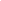 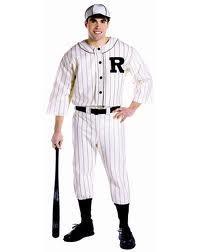 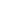 SPORTS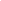 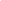 SPORTSSPORTSSPORTSSPORTSSPORTSSPORTSSPORTS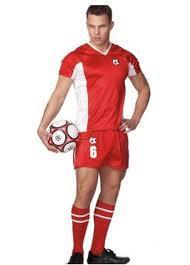 Article Headline two goes right here. Article Headline two goes right here.PAGE 3Article Headline two goes right here. Article Headline two goes right here.PAGE 3Article Headline two goes right here. Article Headline two goes right here.PAGE 3Article Headline two goes right here. Article Headline two goes right here.PAGE 3Article Headline two goes right here. Article Headline two goes right here.PAGE 3Article Headline two goes right here. Article Headline two goes right here.PAGE 3Article Headline two goes right here. Article Headline two goes right here.PAGE 3Article Headline two goes right here. Article Headline two goes right here.PAGE 3This Is Your Headline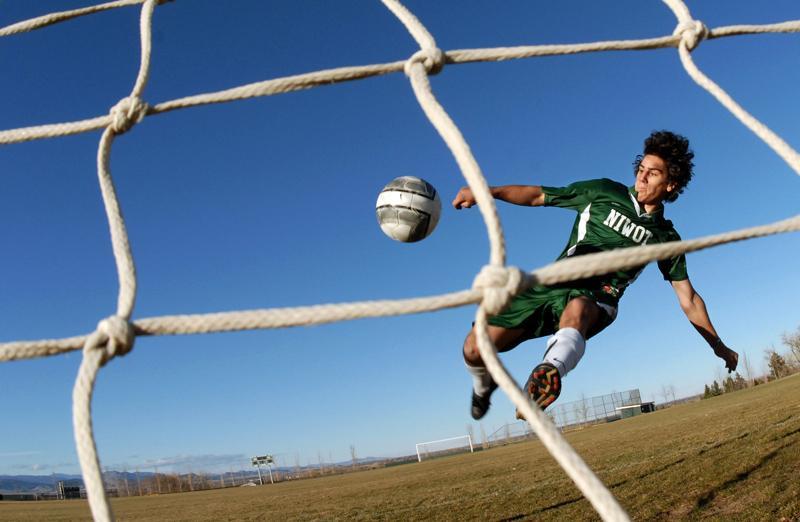 This Is Your HeadlineThis Is Your HeadlineThis Is Your HeadlineThis Is Your HeadlineThis Is Your HeadlineThis Is Your Headline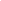 Your Headline goes Here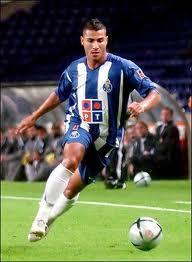 This is your text goes here. This is your text goes here. This is your text goes here. This is your text goes here. This is your text goes here. This is your text goes here. This is your text goes here. This is your text goes here. This is your text goes here. This is your text goes here. This is your text goes here. This is your text goes here. This is your text goes here. This is your text goes here.Your Headline goes HereThis is your text goes here. This is your text goes here. This is your text goes here. This is your text goes here. This is your text goes here. This is your text goes here. This is your text goes here. This is your text goes here. This is your text goes here. This is your text goes here. This is your text goes here. This is your text goes here. This is your text goes here. This is your text goes here.The Headline HERE
This is your text goes here. This is your text goes here. This is your text goes here. This is your text goes here. This is your text goes here.The Headline HERE
This is your text goes here. This is your text goes here. This is your text goes here. This is your text goes here. This is your text goes here.This is your text goes here. This is your text goes here. This is your text goes here. This is your text goes here. This is your text goes here. Text goes here.This is your text goes here. This is your text goes here. This is your text goes here. This is your text goes here. This is your text goes here. Text goes here.This is your text goes here. This is your text goes here. This is your text goes here. This is your text goes here. This is your text goes here. Text goes here.This is your text goes here. This is your text goes here. This is your text goes here. This is your text goes here. This is your text goes here.This is your text goes here. This is your text goes here. This is your text goes here. This is your text goes here. This is your text goes here.This is your text goes here. This is your text goes here. This is your text goes here. This is your text goes here. This is your text goes here.Your Headline goes HereThis is your text goes here. This is your text goes here. This is your text goes here. This is your text goes here. This is your text goes here. This is your text goes here. This is your text goes here. This is your text goes here. This is your text goes here. This is your text goes here. This is your text goes here. This is your text goes here. This is your text goes here. This is your text goes here.Your Headline goes HereThis is your text goes here. This is your text goes here. This is your text goes here. This is your text goes here. This is your text goes here. This is your text goes here. This is your text goes here. This is your text goes here. This is your text goes here. This is your text goes here. This is your text goes here. This is your text goes here. This is your text goes here. This is your text goes here.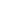 The headline goes right hereThe headline goes right hereThe headline goes right hereAD GOES HEREAD GOES HEREThis is your text goes here. This is your text goes here. This is your text goes here. This is your text goes here. This is your text goes here. Text goes here. is your text goes here. Text goes here. is your text goes here. Text goes here.This is your text goes here. This is your text goes here. This is your text goes here. This is your text goes here. This is your text goes here. Text goes here. is your text goes here. Text goes here. is your text goes here. Text goes here.This is your text goes here. This is your text goes here. This is your text goes here. This is your text goes here. This is your text goes here. Text goes here. is your text goes here. Text goes here. is your text goes here. Text goes here.AD GOES HEREAD GOES HERE